VISION: WIE SIEHT UNSERE DRAUSSENSCHULE AUS?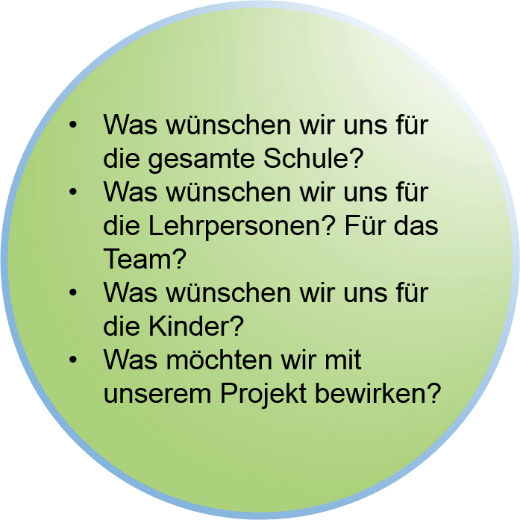 